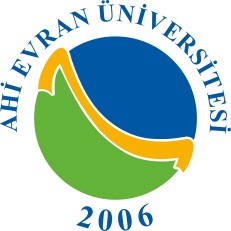 LETTER OF INTENTUnder ERASMUS+ KA103  Programme, between	 AHI EVRAN UNIVERSITY and (NAME OF THE HOST ORGANIZATION) for the proposed project Erasmus Student Placement. We, the undersigned, undertake to collaborate within the framework of the LIFELONG LEARNING PROGRAMME. We agree to do our utmost to support transnational placements of students in our organization.We are willing to host name of the student from…dd/mm/yyyy….to… dd/mm/yyyy.Our organization operates in …………sector with…………...number of employees. The above mentioned student will work in our…………..department.Name:Position:Organisation:Address:Postal Code, City:Country:E-mail:Date:Signature of authorized Person:Stamp: